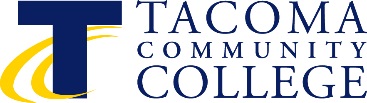 Courses are offered in Lecture, Web-enhanced, Hybrid and Fully Online modes.  Not every course is offered in every mode.  Not every course is offered online every quarter.  See the flipside for additional program information.General information for Business StudentsBusiness students should attend the Business Information Session held every quarter on Education Planning and Advising Day – usually in Week 5 or 6 of the quarter.  Students are also strongly urged to meet with their advisor on this day to plan for the upcoming quarter.Military students register first every quarter – if this applies to you, be sure to take advantage of this benefit.CU classes can be challenged (proficiency test) for credit and/or waiving pre-requisites. Contact the CU Program Chair if you wish to challenge CU 105, CU 102, or CU 103. Students intending to do an internship must meet with their faculty advisor the quarter before to plan.  These students must have completed BUS 280 before they do an internship.Students may apply for certificates as they complete them.  See the Program Chair to apply.  Students must maintain a GPA of 2.0 and have no grade lower than a C in core business classes in order to graduate.  Students should apply for graduation early in their last quarter.  For example, if you will graduate in June, see the Program Chair early in May to complete the paperwork.  Graduation is not automatic – you must apply.Graduates can pursue a Bachelor of Applied Science at Tacoma Community College.For more information:Mary Jane Oberhofer
Instructor & Program Chair, Business & Logistics
Health, Business and Professional Services Division
Building 16 Office 223-2253.566.5253
moberhofer@tacomacc.eduEntrepreneurship CertificateThis certificate is designed to provide students with an entrepreneurial mindset and the business skills to create a sustainable venture.This certificate is designed to provide students with an entrepreneurial mindset and the business skills to create a sustainable venture.This certificate is designed to provide students with an entrepreneurial mindset and the business skills to create a sustainable venture.This certificate is designed to provide students with an entrepreneurial mindset and the business skills to create a sustainable venture.This certificate is designed to provide students with an entrepreneurial mindset and the business skills to create a sustainable venture.Entrepreneurship CertificateACCT 101Practical Accounting  (prereq: Math 85/Math 95) (may sub ACCT& 201)5F,W,SpEntrepreneurship CertificateBUS 140 Marketing and Business Development (prereq: ENGL 95)5W,SpEntrepreneurship CertificateBUS 160Small Business Entrepreneurship (prereq: ENGL 95)5F,SpEntrepreneurship CertificateBUS 257Social Media for Business (prereq: CU 105)3F,WEntrepreneurship CertificateBUS 295Entrepreneurial & Innovative Mindset (prereq: ENGL&101/BUS 160)5SpEntrepreneurship CertificateLOG 112Importing and Exporting (prereq: ENGL 95)3W,SpEntrepreneurship CertificateEntrepreneurship CertificateCredits: 26Global Logistics CertificateThis certificate is designed to provide a big-picture perspective of the transportation and logistics industry and the international aspects of logistics and technology needed to make the transportation of goods more efficient.This certificate is designed to provide a big-picture perspective of the transportation and logistics industry and the international aspects of logistics and technology needed to make the transportation of goods more efficient.This certificate is designed to provide a big-picture perspective of the transportation and logistics industry and the international aspects of logistics and technology needed to make the transportation of goods more efficient.This certificate is designed to provide a big-picture perspective of the transportation and logistics industry and the international aspects of logistics and technology needed to make the transportation of goods more efficient.This certificate is designed to provide a big-picture perspective of the transportation and logistics industry and the international aspects of logistics and technology needed to make the transportation of goods more efficient.Global Logistics CertificateLOG 102Transportation and Distribution (prereq: ENGL 95)5FGlobal Logistics CertificateLOG 104Warehouse and Inventory Management (prereq: ENGL 95)5SpGlobal Logistics CertificateLOG 110International Logistics (prereq: ENGL 95)3WGlobal Logistics CertificateLOG 112Importing and Exporting (prereq: ENGL 95)3W,SpGlobal Logistics CertificateBUS 150Global Business (prereq: ENGL 95)5F,WGlobal Logistics CertificateGlobal Logistics CertificateCredits: 21Human Resources CertificateDesigned for students preparing for a career in Human Resources. This certificate is for individuals who are in the workforce and are returning to school to enhance their skills.Designed for students preparing for a career in Human Resources. This certificate is for individuals who are in the workforce and are returning to school to enhance their skills.Designed for students preparing for a career in Human Resources. This certificate is for individuals who are in the workforce and are returning to school to enhance their skills.Designed for students preparing for a career in Human Resources. This certificate is for individuals who are in the workforce and are returning to school to enhance their skills.Designed for students preparing for a career in Human Resources. This certificate is for individuals who are in the workforce and are returning to school to enhance their skills.Human Resources CertificateACCT 145Payroll and Business Taxes (prereqs: ACCT 101, ACCT&201, BUS 110)5SpHuman Resources CertificateBUS 102Customer Service (no prereq)2F,W,Sp,SHuman Resources CertificateBUS 163Management Principles and Organizational Skills (prereq: ENGL 95)5F,SpHuman Resources CertificateBUS 164Leadership and Human Relations (prereq: ENGL 95)5F,W,Sp,SHuman Resources CertificateBUS 165Human Resource Management (prereq: ENGL 95)3F,SpHuman Resources CertificateHuman Resources CertificateCredits:20F________Wtr________Spr________S_________F________Wtr________Spr________S_________